A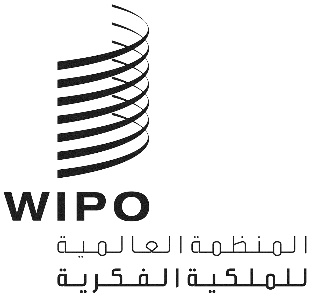 WO/CC/77/1 REV.2الأصل: بالإنكليزيةالتاريخ: 28 فبراير 2020لجنة الويبو للتنسيقالدورة السابعة والسبعون (الدورة الاستثنائية السابعة والعشرون)جنيف، 4 و5 مارس 2020جدول الأعمال المُنقحوثيقة من إعداد الأمانةافتتاح الدورة من قبل الرئيساعتماد جدول أعمال الدورةانظر هذه الوثيقةاعتماد النظام المخصصانظر الوثيقة WO/CC/77/3الترشيح لمنصب المدير العامانظر الوثيقة WO/CC/77/2 Rev.ملخص الرئيساختتام الدورة من قبل الرئيس[نهاية الوثيقة]